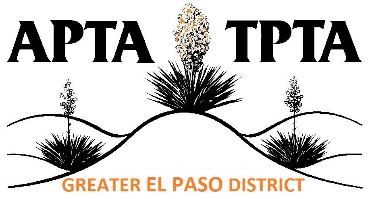 General CalendarDATEACTIVITYTIMELOCATIONJan 13 (Thu)GEPD Exec Committee Meeting ZoomFeb 10 (Thu)GEPD Exec Committee Meeting 5:30pm-6:30pmCorner Bakery-AirwayFeb 02-05APTA CSMSan Antonio, TxFeb 24 GEPD District Business Meeting CCU: Eval & Treat Hand & Wrist Joints6:00pm-8:00pmWTC-Diana CampusApril 14 (Thu)GEPD Exec Committee Meeting5:30 pm-6:30pmVyable Coffee, 100 Porfirio DiazApril 28 (Thu)GEPD District Business Meeting6:00pm-8:00pmEPCC Rio Grande CampusMay 5 (Thu)GEPD PT on Tap, Cinco de MayoTBAMay 14 (Sat)CCU: Lumbar Spine Manual Therapy8:00am-12:00pmUTEP PT Department, Room 113Jun 9 (Thu)GEPD Exec Committee Meeting5:30 pm-6:30 pmTaco Cabana, 6345 Gateway Blvd WJune 18 (Sat)CCU: Hip and Knee Manual Therapy8:00am-12:00pmUTEP PT Department, Room 113June 23 (Thu)GEPD District Business Meeting6:00pm-8:00pm UTEP 1101 N Campbell, Room 211July 16 (Sat)CCU: Ankle and Foot Manual Therapy 8:00am-12:00pmUTEP PT Department, Room 113Aug 13 (Sat)CCU: Cervical Spine Manual Therapy 8:00am-12:00pmTBAAug 6-12APTA Leadership Congress, including August 13-15th Live House of DelegatesWashington, DCSep 1 (Thu)GEPD Executive Committee Meeting5:30-6:30 pmTBASep 8 (Thu)GEPD District Business Meeting and Elections6:00pm-8:00pmTBASep 17 (Sat)CCU: Shoulder and Elbow Manual Therapy 8:00am-12:00pmUTEP PT Department, Room 113Sep 24 (Sat)GEPD Social/Charity Event/PT Month Kick OffTBAOct 8 (Sat)PT Day of ServiceOct 9 (Sun)GEPD 30th Annual Fun Run, Walk, & RollAscarate ParkOct 13 (Thur)GEPD Executive Committee Meeting5:30-6:30 pmTBAOct 15 (Sat)CCU: Wrist and Hand Manual Therapy 8:00am-12:00pmUTEP PT Department, Room 113Oct 21 (Fri)GEPD PT on TapTBATBAOct 28-30TPTA Annual ConferenceWestin Irving Convention Center at Las Colinas, Irving TXNov 12 (Sat)CCU: Therapeutic Exercise Manual Therapy 8:00am-12:00pmUTEP PT Department, Room 113Dec 3 (Sat)CCU: Thoracic Spine Manual Therapy Course 8:00am-12:00pmUTEP PT Department, Room 113Rev: Jun 13, 2022Please contact GEPD Secretary Kristen Lawson, PTA (secretarygepd@outlook.com) regarding upcoming events, District information, etc. Like us on Facebook @GEPDgroup and follow us on Instagram @gepd_tpta for upcoming news.Rev: Jun 13, 2022Please contact GEPD Secretary Kristen Lawson, PTA (secretarygepd@outlook.com) regarding upcoming events, District information, etc. Like us on Facebook @GEPDgroup and follow us on Instagram @gepd_tpta for upcoming news.Rev: Jun 13, 2022Please contact GEPD Secretary Kristen Lawson, PTA (secretarygepd@outlook.com) regarding upcoming events, District information, etc. Like us on Facebook @GEPDgroup and follow us on Instagram @gepd_tpta for upcoming news.Rev: Jun 13, 2022Please contact GEPD Secretary Kristen Lawson, PTA (secretarygepd@outlook.com) regarding upcoming events, District information, etc. Like us on Facebook @GEPDgroup and follow us on Instagram @gepd_tpta for upcoming news.